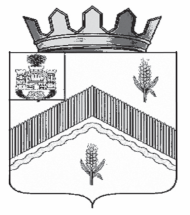 РОССИЙСКАЯ ФЕДЕРАЦИЯ ОРЛОВСКАЯ ОБЛАСТЬАДМИНИСТРАЦИЯ МОХОВСКОГО СЕЛЬСКОГО ПОСЕЛЕНИЯ ЗАЛЕГОЩЕНСКОГО РАЙОНАПОСТАНОВЛЕНИЕ01 ноября 2018 года 									№ 38с. МоховоеО создании комиссии по принятию восстановленных территорий после проведения земляных работна территории Моховского сельского поселенияЗалегощенского района Орловской областиВ соответствии с решением Моховского сельского Совета народных депутатов Залегощенского района Орловской области от 15 октября 2018 г. № 69 «Об утверждении Положения о порядке выдачи ордеров на проведение земляных работ на территории Моховского сельского поселения Залегощенского района Орловской области» в целях осуществления контроля за восстановлением нарушенного благоустройства при производстве земляных работ, Администрация Моховского  сельского поселения Залегощенского района Орловской области ПОСТАНОВЛЯЕТ:1. Утвердить состав комиссии по принятию восстановленных территорий после проведения земляных работ на территории Моховского сельского поселения Залегощенского района Орловской области (приложение 1).2. Утвердить Положение о комиссии по принятию восстановленных территорий после проведения земляных работ на территории Моховского сельского поселения Залегощенского района Орловской области (приложение 2).3. Настоящее постановление разместить на официальном сайте администрации Моховского сельского поселения Залегощенского района Орловской области в информационно-телекоммуникационной сети «Интернет».4. Настоящее постановление  вступает в силу с момента его подписания и подлежит обнародованию.5. Контроль за исполнением настоящего постановления оставляю за собой.Глава сельского поселения                                                                           А.А. ПиняевПриложениеСОСТАВ комиссии по принятию восстановленных территорий после проведения земляных работ___________________________________ПриложениеПОЛОЖЕНИЕо комиссии по принятию восстановленных территорийпосле проведения земляных работ1. Общие положения	1.1.Настоящее Положение регламентирует работу комиссии по принятию восстановленных территорий после проведения земляных работ  (далее - комиссия). 	1.2. Комиссия создана для осуществления процедуры принятия восстановленных объектов благоустройства на территории Моховского  сельского поселения после проведения земляных работ.	1.3.Комиссия в своей деятельности руководствуется Конституцией Российской Федерации, Земельным кодексом Российской Федерации, Градостроительным кодексом Российской Федерации, иными нормативными правовыми актами Российской Федерации, нормативными правовыми актами Новгородской области, муниципальными правовыми актами, настоящим Положением.Основные задачи комиссии	К основным задачам комиссии относится:	обеспечение квалифицированной оценки качества восстановления нарушенного благоустройства по окончанию производства работ на территории Моховского  сельского поселения;выявление недостатков  и установка сроков их устранения.	3. Права комиссииДля выполнения возложенных на нее задач комиссия имеет право:запрашивать и получать в установленном порядке у физических, юридических лиц и индивидуальных предпринимателей документы и материалы, связанные с нарушением или восстановлением благоустройства;приглашать заинтересованных лиц на заседание комиссии и заслушивать их мнения.4.Организация работы комиссии4.1.Состав комиссии утверждается постановлением Администрации Моховского  сельского поселения. Заседания комиссии проводятся по мере необходимости.4.2. В состав комиссии включаются представители Администрации Моховского  сельского поселения в пределах их компетенции и представитель получателя ордера.Руководство комиссией  осуществляет председатель, а в его отсутствие заместитель председателя.4.3. Заседание комиссии правомочно, если на заседании присутствует более 50 процентов от общего числа ее членов. Каждый член комиссии имеет 1 голос. Члены комиссии участвуют в заседании лично.4.4. Решения комиссии  принимаются простым большинством голосов членов комиссии, принявших участие в ее заседании. При равенстве голосов голос председателя комиссии является решающим.4.5. Работа комиссии включает в себя:обследование участка и прилегающей территории, оценка качества восстановления нарушенного благоустройства;подписание  контрольного листа к разрешению на производство земляных работ; выявление недостатков и установление сроков их устранения.  4.6. Решения комиссии оформляются Актом приемки восстановленного благоустройства после производства земляных работ (далее - Акт приемки) согласно приложению.4.7.Акт приемки   составляется после выезда комиссии  на место проведения земляных работ для проверки качества восстановления дорожного покрытия, элементов благоустройства  улиц, тротуаров, пешеходных дорожек, газонов, зеленных насаждений,  внутриквартальных, дворовых и других территорий  которые были повреждены в результате проведения земляных работ, и подписывается всеми членами комиссии. Не допускается заполнение контрольного листа карандашом и внесение в него исправлений. Особые мнения членов комиссии, не согласных с принятым решением, прикладывается к контрольному листу.4.8. В случае выявления комиссией нарушений условий, определённых при согласовании и выдаче ордера на производство земляных работ, а также замечаний по восстановлению нарушенного благоустройства, получателю ордера выдается предписание об устранении нарушений (замечаний) с установлением сроков их устранения.После устранения нарушений (замечаний) комиссии получатель ордера повторно обращается в комиссию с обязательной отметкой об устранении нарушений (замечаний) в предписании.5. Председатель комиссии:5.1.Осуществляет общее руководство деятельностью комиссии.5.2.Созывает и ведет заседание комиссии.5.3.Формирует повестку заседания комиссии. 5.4.Подписывает от имени комиссии протокол заседания комиссии.5.5.Функции председателя комиссии в его  отсутствие осуществляет его заместитель.6. Секретарь комиссии:6.1.Осуществляет приём документов, поступающих в адрес комиссии.6.2.Осуществляет  работу по подготовке комплекта документов для рассмотрения на заседании комиссии, оповещению членов комиссии о месте, времени проведения заседания комиссии, повестке дня, предоставлению членам комиссии комплекта документов по вопросам повестки дня заседания комиссии.6.3.Информирует заинтересованных лиц о принятых комиссией решениях.6.4.Обеспечивает сохранность документов, связанных с деятельностью комиссии.6.5.В случае отсутствия секретаря комиссии его функции выполняет член комиссии – Главный специалист Администрации Моховского  сельского поселения. ____________________Приложениек Положению о комиссии по принятию восстановленных территорий после проведения земляных работАкт приемки восстановленного благоустройствапосле производства земляных работ"____" ___________ 20___ годаМною, _____________________________________________________________________                 (должность, фамилия, имя, отчество работникаАдминистрации Моховского сельского поселения)в присутствии заявителя ___________________________________________________                                    (фамилия, имя, отчество)осуществлен выход на место произведенных на основанииразрешения (ордера) N _____________ от _____________земляных работ по адресу: ________________________________________________.В результате визуального осмотра установлено: ________________________________________________________________________________________________________          (указывается, восстановлено ли благоустройство в полном                        объеме, либо перечисляются___________________________________________________________________________                       замечания к благоустройству)___________________________________________________________________________Принято решение: __________________________________________________________                   (указывается: закрыть разрешение на осуществление земляных                                    работ, либо заявителю___________________________________________________________________________             устранить замечания и предъявить восстановленное                         благоустройство повторно,___________________________________________________________________________                      срок для устранения замечаний)Работник Администрации Моховского сельского поселения                  __________________ (Ф.И.О.)                                                    (подпись)Заявитель                                       __________________ (Ф.И.О.)                                                    (подпись)____________________________Утвержденопостановлением администрацииМоховского сельского поселенияЗалегощенского района Орловской областиот 01 ноября 2018 № 38Пиняев А.А.-Глава Администрации Моховского сельского поселения, председатель комиссииТитова Н.Е.-главный специалист Администрации Моховского сельского поселения, секретарь комиссииАнохина Т.Н.-Ведущий специалист Администрации Моховского сельского поселения, член комиссииФ.И.О.-представитель получателя ордера на производство земляных работ, член комиссииУтвержденопостановлением администрацииМоховского сельского поселенияЗалегощенского района Орловской областиот 01 ноября 2018 № 38